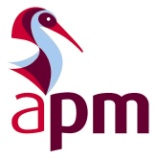 Role Description – Engagement Co-ordinatorPerson Specification – Engagement Co-ordinator Role title
Engagement 
Co-OrdinatorGradeTbcDepartmentEducation and Lifelong Learning Reports to (1)Education Manager Key relationships / interfaces (1)The role holder will work with multiple departments within APM (marketing, membership, service delivery, external affairs as well as ELL) to support the education outreach, diversity & inclusion (D&I) and other APM engagement programmes as they develop. The role holder will also engage with a wide range of external stakeholders (students, careers services, academics, corporates, third-sector organisations and members) predominantly in the UK. The role holder will work with multiple departments within APM (marketing, membership, service delivery, external affairs as well as ELL) to support the education outreach, diversity & inclusion (D&I) and other APM engagement programmes as they develop. The role holder will also engage with a wide range of external stakeholders (students, careers services, academics, corporates, third-sector organisations and members) predominantly in the UK. The role holder will work with multiple departments within APM (marketing, membership, service delivery, external affairs as well as ELL) to support the education outreach, diversity & inclusion (D&I) and other APM engagement programmes as they develop. The role holder will also engage with a wide range of external stakeholders (students, careers services, academics, corporates, third-sector organisations and members) predominantly in the UK. Role purpose (2)To support the successful delivery of APM’s engagement activity with academic institutions, students and employers, as well as supporting the successful implementation of APM’s new D&I and lifelong learning strategy to a wider audience. The role will also support uptake of APM products and services among these groups. To support the successful delivery of APM’s engagement activity with academic institutions, students and employers, as well as supporting the successful implementation of APM’s new D&I and lifelong learning strategy to a wider audience. The role will also support uptake of APM products and services among these groups. To support the successful delivery of APM’s engagement activity with academic institutions, students and employers, as well as supporting the successful implementation of APM’s new D&I and lifelong learning strategy to a wider audience. The role will also support uptake of APM products and services among these groups. Breadth of responsibility (3)The role holder will support the Education Manager in developing the interface between APM and the education sector, and relevant stakeholder groups. The role will also involve working with APM’s members and volunteers in supporting the rollout of the D&I strategy. The role holder will support the Education Manager in developing the interface between APM and the education sector, and relevant stakeholder groups. The role will also involve working with APM’s members and volunteers in supporting the rollout of the D&I strategy. The role holder will support the Education Manager in developing the interface between APM and the education sector, and relevant stakeholder groups. The role will also involve working with APM’s members and volunteers in supporting the rollout of the D&I strategy. Dimensions and limits of authority (4)To work within the agreed strategy, business plan and budgets for the activities. To work within the agreed strategy, business plan and budgets for the activities. To work within the agreed strategy, business plan and budgets for the activities. Key responsibilities / accountabilities (5)Key performance measures (6)To support APM’s education and lifelong learning strategyTo support the growth and credibility of APM’s programme of engagement with schools and universitiesDelivery and organisation of events to target sectorsCreation of content relevant for Student membersResearch into project management degrees in selected markets around the worldTo support APM’s Diversity & Inclusion strategy Delivery of targeted events to those from specific diversity strands Supporting the growth of diversity networks Support for ongoing research in this areaBuild relationships with a range of stakeholders to increase the profile of APMAPM’s profile as a Chartered professional body is better understood in the sectors we engage with Work collaboratively across APM and with ambassador networks to support the continued success of the education outreach programme High levels of collaboration and engagement with membership Support the growth of the networkWork collaboratively across APM to support the development of innovative new products and services which meet the needs of students and the academic community and promote the opportunities offered by project management in training and education and as a career New products and services are welcomed by customers and delivered against agreed objectivesSupport the uptake of APM’s products and services among target sectors Use a range of media and methods to optimise engagement with customersAttributeDescriptionEssential / desirableQualifications (7)Level 3 qualifications eg A level, BTEC EssentialQualifications (7)Relevant professional qualification eg CIMDesirableExperience (8)Experience of dealing with external and internal customers EssentialExperience (8)Experience gained in the education sector or within a professional bodyDesirableExperience (8)Experience of delivering or supporting projects, including events, to a successful conclusionEssentialKnowledgeKnowledge of the business environment that APM operates in and the importance of projects in organisationsDesirableKnowledgeKnowledge of marketing and stakeholder techniques Desirable KnowledgeKnowledge of the education sector, particularly schools, universities and training providers DesirableSkillsExcellent IT skills in Microsoft Office, especially Outlook, Powerpoint, Excel, WordSocial Media experience Experience of working with CRM systemsExcellent communication skills in all media: digital, written, spokenEssentialOtherCurrent driving licenceAble to spend occasional nights away from homeDesirableBehaviour / competency (9)Strong customer focus and willingness to learnEssentialSupporting BehavioursSupporting BehavioursBehaviourDescriptionCommunicationAble to build and maintain networks. Confident written and verbal communicator, able to use a range of tools.Customer and Supplier FocusUnderstands and is responsive to customer needs. Able to build and maintain customer relationships. Working Together / TeamworkWorks as part of a team with internal and external stakeholders at all levels. Problem Solving and OwnershipTakes ownership of problems and implements solutions.Improvement, Change and CreativityIdentifies opportunities to improve and works collaboratively to achieve agreed goals. Planning and OrganisingPlans and organises own workload to deliver objectives on timeOrganisational CommitmentDemonstrates commitment to APM and embodies the values of the organisation by maintaining a professional image at all times. ResilienceStays calm and focused under pressure, responding positively and constructively to challenges.